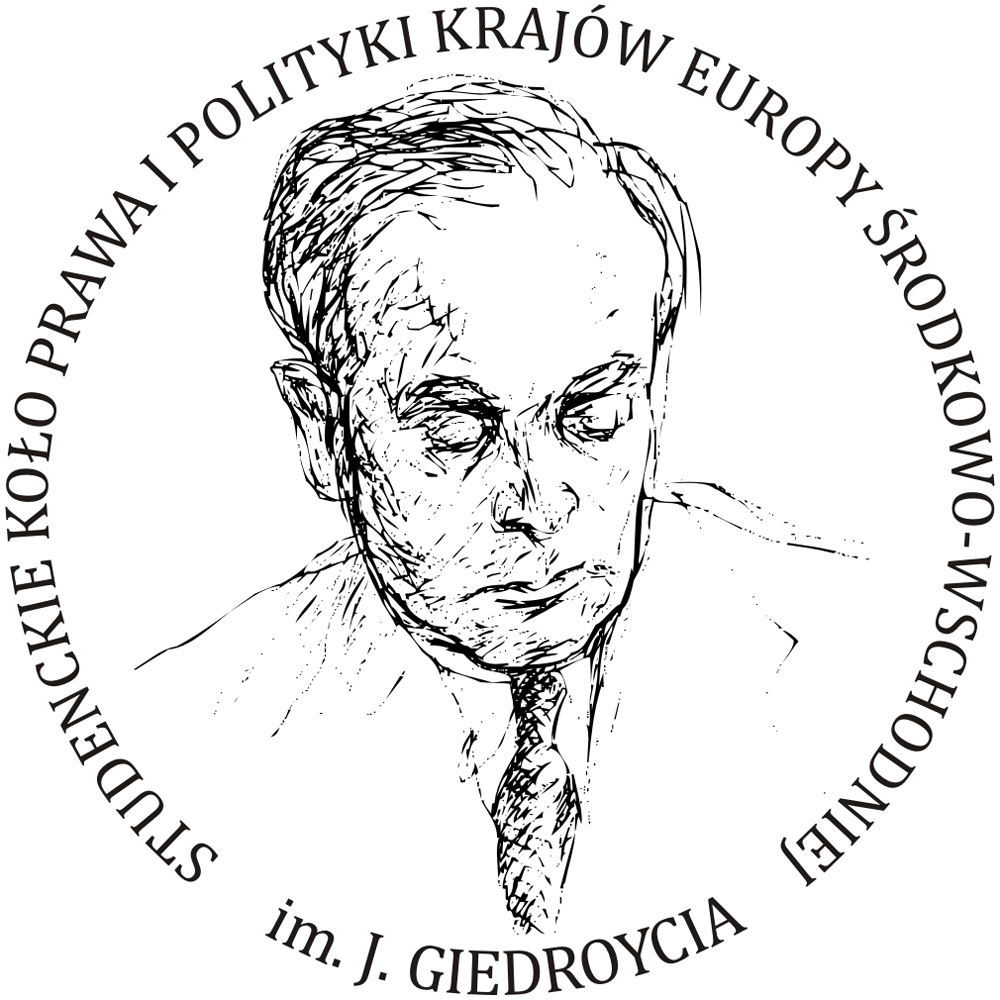 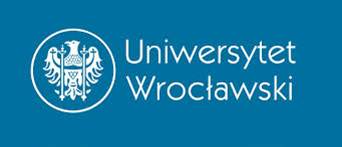 Serdecznie zaprasza na spotkanie:Spotkanie odbędzie się 3 grudnia (środa)                           o godzinie 17:00 w sali 217 A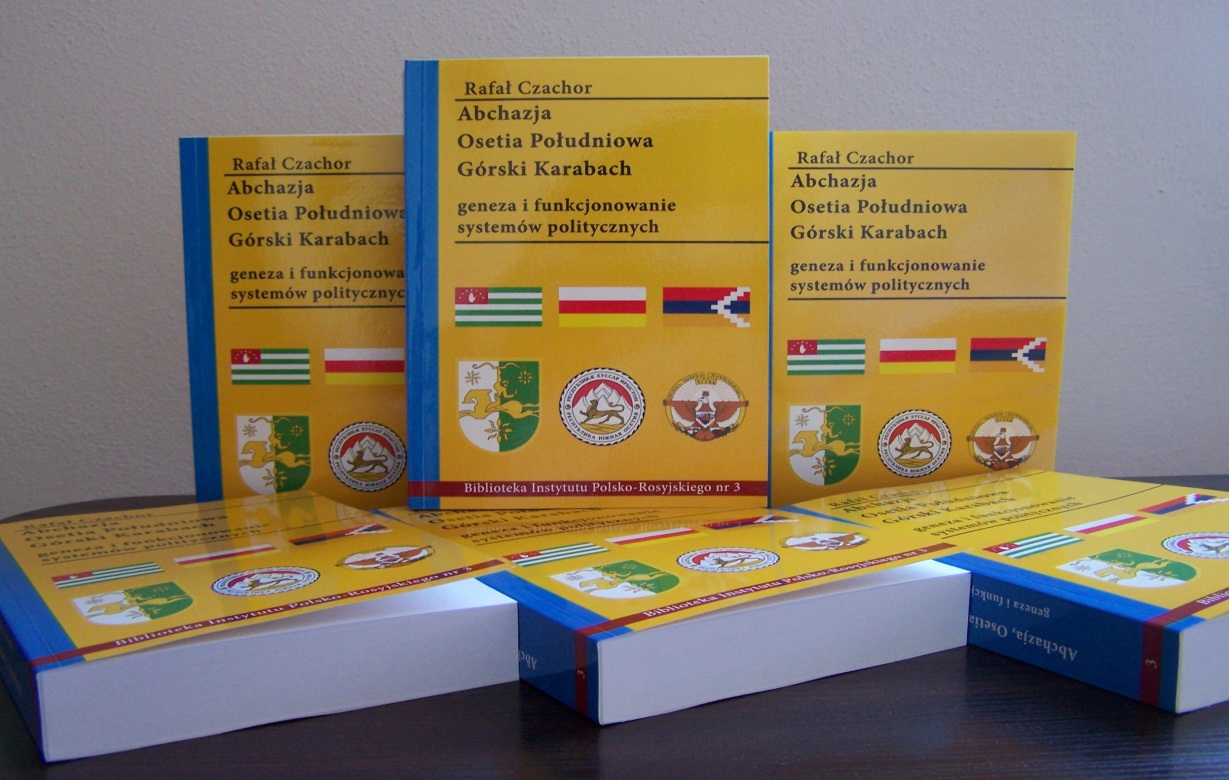 